CVM-VS07(C)Название：Миниатюрный гибкий подключаемый кардиоидный микрофон COMICA CVM-VS07(C) (для камер, телефонов, GoPro)ВведениеБлагодарим за покупку миниатюрного гибкого подключаемого кардиоидного микрофона COMICA CVM-VS07(C).Для получения наилучшего опыта использования устройства внимательно прочтите данное руководство, прежде чем устанавливать и использовать микрофон.Характеристики. Подключаемый кардиоидный микрофон. Конструкция с регулировкой направления на 90 градусов. Металлический корпус для экранирования. Встроенный амортизатор и позолоченная капсула. Небольшой размер, легкость и гибкость – подходит для камер, телефонов и GoProПримечание1. При работе со смартфонами на системе Android лучше использовать режим записи аудио. При работе с большинством смартфонов в режиме видеозаписи возможны проблемы с совместимостью (в такой ситуации рекомендуется использовать сторонние приложения). В случае со смартфонами на системе iOS микрофон работает как в режиме аудио-, так и в режиме видеозаписи, а также со сторонними приложениями;2. При использовании микрофона со смартфоном, необходимо включить режим полета во избежание помех;3. Не используйте данное устройство рядом с нагревательными приборами или источниками радиопомех, например, радиаторами, духовыми шкафами, холодильниками, кондиционерами, а также оборудованием для передачи WIFI-сигнала;4. Используйте защиту от ветра, если источник звука находится слишком близко, или при съемках на улице во избежание ухудшения качества звука или шума ветра;5. Не используйте устройство в дождливую погоду или при высокой влажности во избежание короткого замыкания;6. Храните устройство в сухом помещении.Спецификации  Частотная характеристика 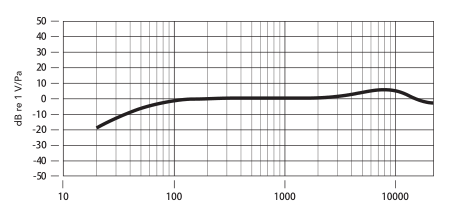 Диаграмма направленности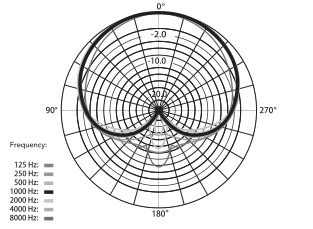 Технические характеристикиКомплект поставкиМикрофонЗащита от ветра Руководство пользователяГарантийный талонДиаграмма направленностиКардиоидныйЧувствительность-36±2дБЧастотная характеристика80Гц~20кГцСоотношение сигнала к шуму>60дБМаксимальный УЗД>100дБВыход3.5мм TRRSМаксимальный градус вращения90°Рабочая температура0℃~50℃Температура хранения-20℃~60℃